PRÁTICAS DE NUTRIÇÃO E SAÚDE III – 2019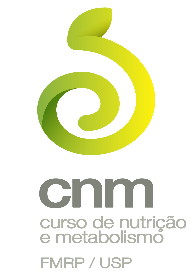 ROTEIRO PARA ATIVIDADE PRÁTICA EM ENFERMARIAS HCRPHoje você fará uma breve entrevista com um paciente internado, sobre alimentação hospitalar. Antes de iniciar a entrevista, busque informações sobre o motivo da internação e há quantos dias o paciente está hospitalizado. Idade, ocupação e outras informações podem ser importantes para o melhor entendimento da situação. Apresente-se e explique o motivo da entrevista, procurando usar uma linguagem bem simples e coloquial.1. Busque saber como era a alimentação em casa, antes da internação.2. Peça para avaliar se a alimentação no hospital é diferente da de casa (quais as diferenças?).3. Ele sabe dizer se a dieta do hospital mudou ao longo da internação? Quantas vezes ele já conversou com o nutricionista/estagiário sobre alimentos/alimentação?4. A dieta de ontem, como era? Ele sabe dizer se tem algo que ele não pode comer?5. Peça para ele pensar na relação entre alimentação e saúde/doença. Ele enxerga alguma importância? Vê importância para o próprio caso?7. Quando ele for embora, como será a dieta em casa? Se precisar seguir alguma dieta diferente da habitual, conseguirá seguir sozinho? Conta com alguma ajuda profissional?